Массовые тренировочные старты по ориентированиюГотовые интересные дистанции в разных районах Москвы и Подмосковья, платные старты:Массовые старты по ориентированию в Москве https://www.facebook.com/MoscowOrienteering/ "Московский Меридиан" - тренировочные старты по ориентированию 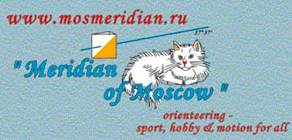 www.mosmeridian.ru  Ссылки на сайты,где можно подобрать нужную Вам карту и построить маршрут самостоятельно с учетом своих возможностей и желанийКопилка карт                       http://www.moscompass.ru/kp/maps/Архив спортивных карт     http://maps.o-sport.ru/Сайт Маршруты                https://www.marshruty.ru/Бесплатная городская игра в парках МосквыИнтерактивное ориентирование - увлекательная игра на основе спортивного ориентирования для взрослых и детей  https://inacor.ru/start 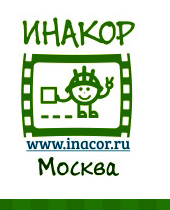 